                                         AFTER SCHOOL ACTIVITIES – SUMMER TERM When a club is cancelled, you will be informed by the club leader via text.CLUBYEAR GROUP DATEDATEDATEDATETIMETIMERUN BY Cookery 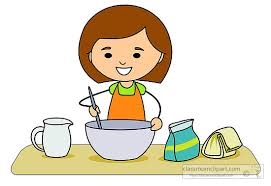 Year 1/2 April 18th,25thMay2nd, 9th,16th April 18th,25thMay2nd, 9th,16thJune 13th, 20th. 27thJuly 4th, 11thJune 13th, 20th. 27thJuly 4th, 11th3.00pm -4.00pm3.00pm -4.00pmMiss LavelleLexia 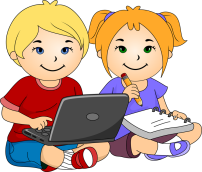 KS1Wed and Thursday continuousWed and Thursday continuous20th,21st,26th,27th,April3rd, 4th 10th, 11th,17th,18th24th, 25th May7th, 8th14th 15th21st, 22nd 28th, 29th June5th, 6th July20th,21st,26th,27th,April3rd, 4th 10th, 11th,17th,18th24th, 25th May7th, 8th14th 15th21st, 22nd 28th, 29th June5th, 6th July3 – 3.303 – 3.30Miss LavelleMrs FawcettReading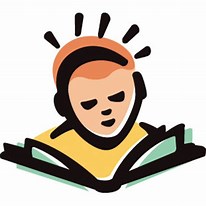 Y2,3,4April 24thMay 8th,15th,22ndJune 12th,19th,26thJuly 3rd,10thJune 12th,19th,26thJuly 3rd,10th3.00-3.453.00-3.45Mrs GibsonMrs GibsonChange for Life 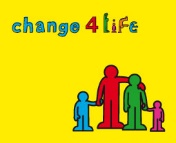 Year 3/4April 19th, 26thMay 3rd, 10th,17thJune 14th,21st28thJuly 5thJune 14th,21st28thJuly 5th3:00pm-3:45pm3:00pm-3:45pmMiss FraserMiss FraserWorship Group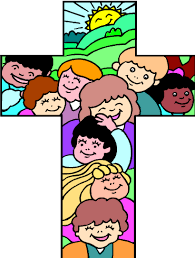 Y3/Y6Continuous Thursday From 20th AprilFrom 20th AprilLunchtimeLunchtimeLunchtimeMrs FawcettChoir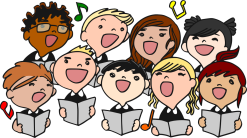 Y1/Y2April 18th, 25thMay 2nd, 9th, 16th, 23rdJune 13th, 20th, 27th, July 4th, 11thJune 13th, 20th, 27th, July 4th, 11th3.00pm – 3.45pm3.00pm – 3.45pm3.00pm – 3.45pmMrs SawyerBook Club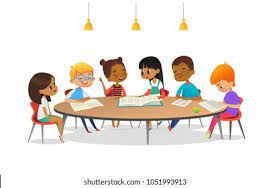 Y624/4/2315/5/2322/5/235/6/2312/6/2319/6/233/7/235/6/2312/6/2319/6/233/7/233:00pm-3:45pm3:00pm-3:45pm3:00pm-3:45pmMrs RobinsonSocial Club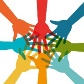 Y3/4April 19th and 26th, May 3rd, 10th, 17th and 24thJune 14th, 21st, 28th and July 5th, 12th and 19thJune 14th, 21st, 28th and July 5th, 12th and 19th3:00pm-3:45pm3:00pm-3:45pm3:00pm-3:45pmMrs Murphy